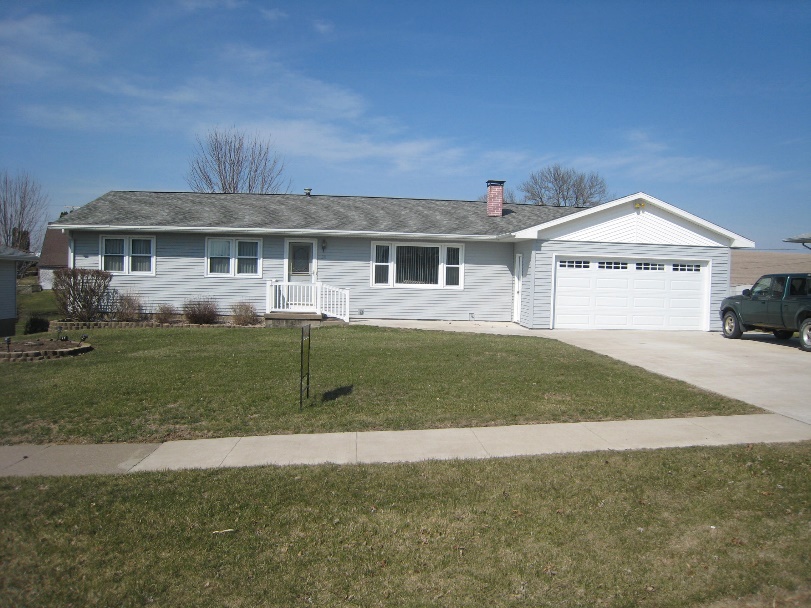 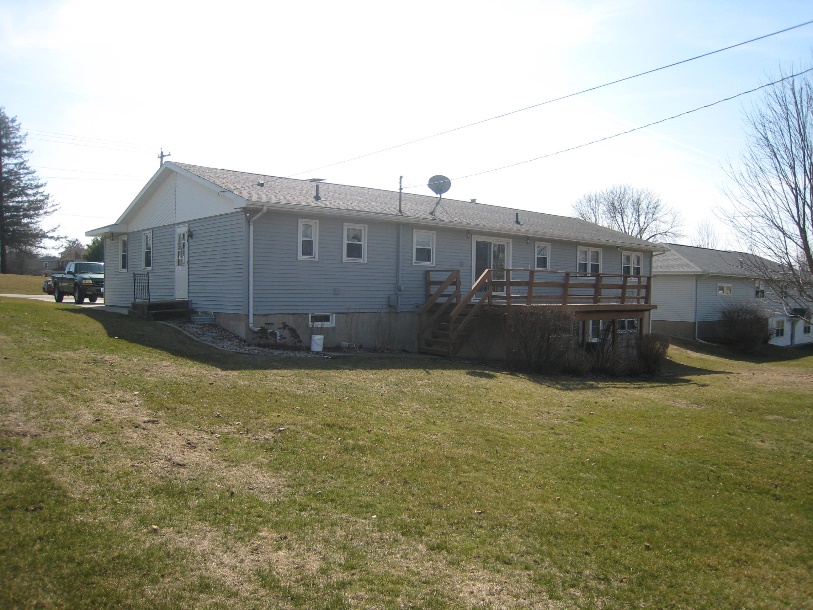 #38 SECTION RDMILES, IOWA4 BEDROOM RANCH STYLE HOME - 1568 SQ FTBUILT 1967LOT SIZE 90’ X 200’ ATTACHED 2 CAR GARAGE – NEW DOOR AND OPENER FOUNDATION POURED CONCRETE FULL WALK-OUT BASEMENTROOF REPLACED 2011-2012 NEW SHEETING WHERE NEEDEDWINDOWS REPLACED UP AND DOWN 2004-2005KITCHEN/DINING OPEN – NEW FRENCH DOORS AND FLOOR IN 2000 (STOVE, REFRIGERATOR, WASHER AND DRYER STAY) UTILITY ROOM MAIN LEVELLIVING ROOM HAS PLASTER WALLS, CARPET, CEILING FAN, FIREPLACE AND MANTELBEDROOMS HAVE CARPET, PLASTER WALLS – ALL HAVE CLOSETSBATHROOMS 2 UP AND 1 DOWN BASEMENT IS ¾ FINISHED – GAME ROOM WITH BAR (BAR AND FRIDGE STAY).  POOL TABLE, BAR STOOLS, BAR LIGHTS AND ACCESSORIES DO NOT STAYFURNACE IS OLDER, WATER HEATER 2005 (BOTH CITY GAS), AIR CONDITIONER 2009-2010TAXES: $1914 NET/YRASKING: $132,000FELLER REALTY  ·  PRESTON, IA  ·  563-689-6480  ·  563-357-7148